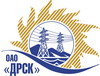 Открытое акционерное общество«Дальневосточная распределительная сетевая  компания»ПРОТОКОЛ ПЕРЕТОРЖКИПРЕДМЕТ ЗАКУПКИ: право заключения договора на выполнение работ для нужд филиала ОАО «ДРСК» «Амурские электрические сети» с разбивкой на лоты (закупка 1 раздела 1.1. ГКПЗ 2014 г.):лот 1 - Ремонт ВЛ-110 кВ Сиваки-Октябрьскийлот 2  - Ремонт ВЛ-110 кВ Горная-Дамбукилот 3  - Ремонт ВЛ-35 кВ Невер-СоловьёвскПлановая стоимость: лот № 1 – 3 492 000,0 руб. без НДС, лот № 2 – 3 154 000,0 руб. без НДС, лот № 3 – 1 253 000,0 руб. без НДС.Указание о проведении закупки от 31.10.2013 № 140.ПРИСУТСТВОВАЛИ: три члена постоянно действующей Закупочной комиссии 2-го уровня. ВОПРОСЫ ЗАСЕДАНИЯ ЗАКУПОЧНОЙ КОМИССИИ:В адрес Организатора закупки поступило 2 (две) заявка на участие в процедуре переторжки.Участники закупки не пожелали присутствовать на процедуре вскрытия конвертов с предложениями на переторжку.Дата и время начала процедуры вскрытия конвертов с заявками на участие в закупке: 10:00 часов благовещенского времени 09.12.2013 г Место проведения процедуры вскрытия конвертов с заявками на участие в закупке: 675000, г. Благовещенск, ул. Шевченко 28, каб. 244.В конвертах обнаружены заявки следующих Участников закупки:РЕШИЛИ:Утвердить протокол переторжки.Ответственный секретарь Закупочной комиссии 2 уровня                               О.А.МоторинаТехнический секретарь Закупочной комиссии 2 уровня                                    О.В.Чувашова            № 22/УР-Пг. Благовещенск09 декабря 2013 г.№п/пНаименование Участника закупки и его адрес Общая цена заявки до переторжки, руб. без НДСОбщая цена заявки после переторжки, руб. без НДСлот 1 - Ремонт ВЛ-110 кВ Сиваки-Октябрьскийлот 1 - Ремонт ВЛ-110 кВ Сиваки-Октябрьскийлот 1 - Ремонт ВЛ-110 кВ Сиваки-ОктябрьскийИП Ярыгин К.В. 679000, ЕАО. Биробиджанский р-н, с. Птичник, ул. Школьная, д. 11. Кв. 13 234 503,0 руб. без НДС (НДС не предусмотрен)1 690 118,0 руб. без НДС (НДС не предусмотрен)ИП Бакриев Л.Л. 676 244, Амурская обл. г. Зея, ул. Шохина, 42 687 981,0 руб. без НДС (НДС не предусмотрен)1 836 554,0руб. без НДС (НДС не предусмотрен)лот 2  - Ремонт ВЛ-110 кВ Горная-Дамбуки.лот 2  - Ремонт ВЛ-110 кВ Горная-Дамбуки.лот 2  - Ремонт ВЛ-110 кВ Горная-Дамбуки.ИП Ярыгин К.В. 679000, ЕАО. Биробиджанский р-н, с. Птичник, ул. Школьная, д. 11. Кв. 12 379 350,0 руб. без НДС (НДС не предусмотрен)1 690 380,0 руб. без НДС (НДС не предусмотрен)ИП Бакриев Л.Л. 676 244, Амурская обл. г. Зея, ул. Шохина, 42 625 717,0 руб. без НДС (НДС не предусмотрен)1 921 368,0 руб. без НДС (НДС не предусмотрен)